от 02 декабря 2019 года										№ 1420Об изменении в 2020 году размера арендной платы за пользование имуществом, находящимся в муниципальной собственности городского округа город Шахунья Нижегородской области, в одностороннем порядкеРуководствуясь постановлением Правительства Нижегородской области от 23.10.2019 № 767 «О прогнозе социально-экономического развития Нижегородской области на среднесрочный период  (на 2020 год и на плановый период 2021 и 2022 годов)»,  Уставом городского округа город Шахунья Нижегородской области, решением Совета депутатов городского округа город Шахунья Нижегородской области от 28.02.2013 № 14-11 «Об утверждении Положения о порядке управления и распоряжения муниципальной собственностью городского округа город Шахунья Нижегородской области», в целях повышения эффективности использования муниципальной собственности городского округа город Шахунья Нижегородской области и обеспечения  доходной части  бюджета, администрация городского округа город Шахунья Нижегородской области  п о с т а н о в л я е т:   Изменить с 1 января 2020 года в одностороннем порядке размер арендной платы за пользование имуществом, находящимся в собственности городского округа город Шахунья Нижегородской области и предоставленном по договорам аренды. Управлению экономики, прогнозирования, инвестиционной политики и муниципального имущества городского округа город Шахунья Нижегородской области провести перерасчет арендной платы в сторону увеличения в соответствии с прогнозным размером среднегодового индекса потребительских цен на товары и услуги в Нижегородской области на 2020 год в 1,04 раза. Пересчет арендной платы по договорам аренды, заключенным в течение 2019 года, и договорам, арендная плата по которым пересмотрена в течение 2019 года, осуществлять по истечении одного года с момента заключения или последнего пересчета арендной платы.Настоящее постановление вступает в силу со дня его официального опубликования.Разместить настоящее постановление на официальном интернет сайте администрации городского округа город Шахунья Нижегородской области. Контроль за исполнением постановления оставляю за собой.Глава местного самоуправлениягородского округа город Шахунья							  Р.В.Кошелев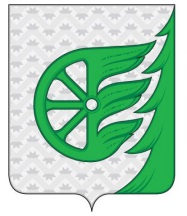 Администрация городского округа город ШахуньяНижегородской областиП О С Т А Н О В Л Е Н И Е